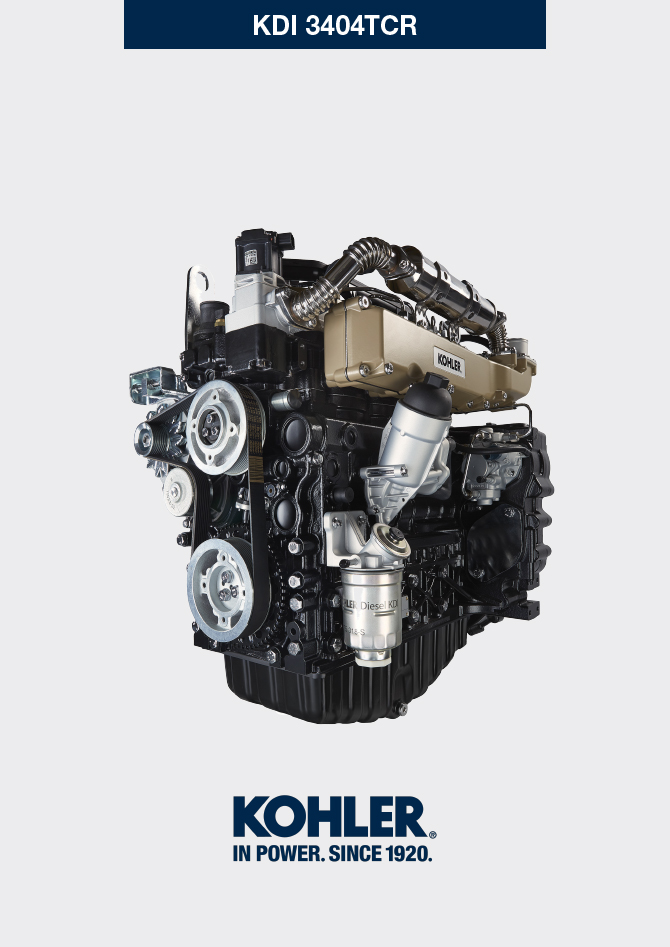 
null
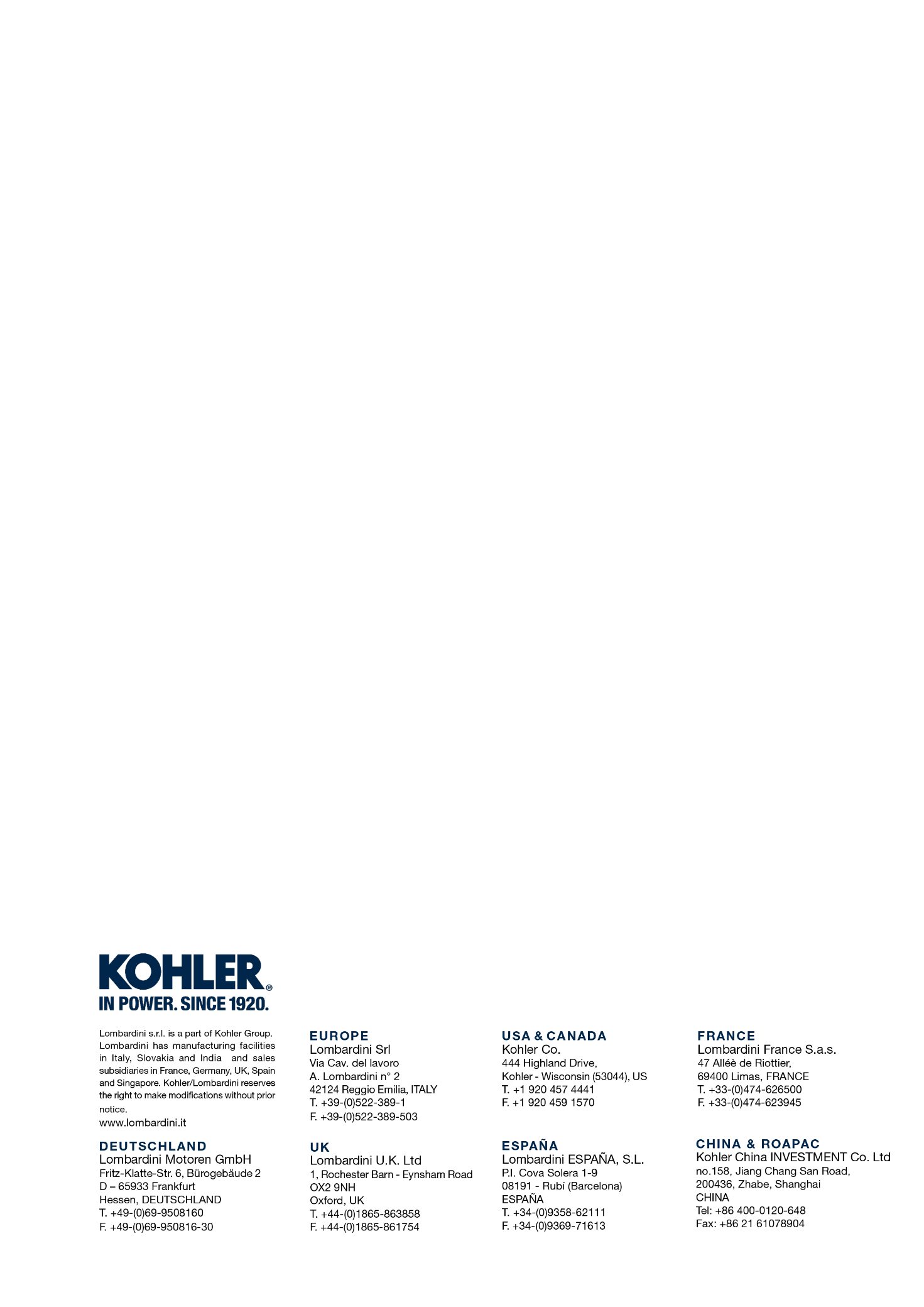 Informations techniquesManuel d'atelier KDI 3404 TCR (Rev. 10.4)manoff